 令和5年度 児童クラブ（学童保育）要項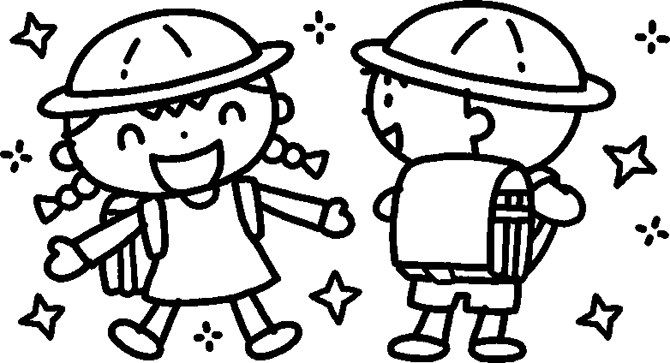 学童保育案内■対　　象 　 保護者が仕事等で留守となる家庭の児童（小学校1年生～6年生）その他健全育成上指導を要する児童※ 申請状況や保育料滞納等に応じてお断りすることがあります。■ 保育時間             ※ やむを得ない理由により保育時間外の利用を希望される場合は、ご相談ください。下記の時間に限り、対応することも可能です。■休 館 日     日曜・祝日・年末年始（12月29日から翌年の1月3日まで）                    　　　 お盆休み（8月14・15日）※開館時間外の忘れ物への対応はできませんのでご注意ください。■ 利用料金※ 早朝、延長を利用された場合、下記の延長料金が追加となります。■ 集金方法	   金融機関より口座引落を原則とします。                ※利用料を滞納された場合は、退所していただくことがあります。学童保育の生活について■　生活の流れは、来館→着替え→おやつ→宿題→遊び→片付け→お迎えとなります。■　宿題の時間は設けますが、家庭でのご確認をお願いします。注意事項■  必ず、保護者の方が送迎してください。■　次の場合は必ず児童館へご連絡ください。・　欠席される場合（学校をお休みする場合もご連絡ください。）・  お迎えが遅くなる場合・  お迎えに来られる方が、申請している方と異なる場合■　おもちゃ、ゲーム、お金など大切なものは持たせないでください。■　楽しい学童生活が送れるように、下記の約束を守るよう保護者の方からお子さんへお伝えください。［学童保育での約束］・  下校後、寄り道をしないで来館する。・  児童館の外へ勝手に出ない。・  児童館の物は大切に扱う。（故意に破損した場合は、弁償していただくこともあります。）・  友達に対して乱暴したり、傷つけるような言葉を使ったりしない。※　団体生活を乱すような行動をとった場合は、受け入れの一時停止または受け入れを中止させて頂く場合があります。■  決定内容は利用される期間中、やむを得ない理由が無い限り変更は出来ません。変更される場合は前月末までに届けを提出してください。■  転居などでご利用を中止される場合は、解除届けをご提出ください。お願い■　持ち物には全て名前を書いてください。■　衛生管理上、毎日ハンカチを持たせてください。■　学校から帰ってからの着替えを袋に入れて毎日持たせてください。　　　　　　　　　　　　　　　　（お迎えの時、翌日の分を持ってきていただいても結構です。）■　学校給食がない日は、弁当･水筒を持たせてください。利用料の徴収方法について■  口座振替でお願いします。■  口座引落日は翌月末日（当日が金融機関の休業日の場合はその翌日となります。）■  自動払込の申請用紙は児童館にあります。台風・大雨・大雪等の場合の対応について地区の小学校が臨時休校または自宅待機等となる場合の放課後児童クラブ並びに児童館の開所については、原則として下記のとおりです。（学校が児童の登下校に危険があると判断している状況であるため、児童の安全を優先します。）※状況により、学校が集団下校をさせず保護者引き渡しまで学校で待機させる場合は開所しません。【土曜日・長期休暇（夏休み等）・振替休日時に大雨・暴風・大雪等の警報が発令された場合】緊急連絡メールは、emc-echizen-shakyo@emc.fukui-nct.ac.jp から送信されます。携帯電話などで迷惑メール対策をしていると、メールが届かないことがあります。≪お問合せ先≫  ＊最寄りの児童館（12:30～18:00）＊越前市社会福祉協議会（武生事務所）℡ 22-8500（8:30～17:00）利　用　区　分保 育 時 間平  日下 校 時～18:00土曜日・長期休暇（春・夏・冬休み）8:00～18:00早  朝7:30～ 8:00延  長18:00～19:00利　用　区　分利　用　区　分利　用　料8月以外の月利用（月～土）8月以外の月利用（月～金）8月以外の月利用（月～土）8月以外の月利用（月～金）月額   8,500円月額   7,000円8月の利用（月～土）8月の利用（月～金）8月の利用（月～土）8月の利用（月～金）月額  12,000円月額  10,500円一時利用（10日以内の利用）平日(下校時から18：00まで）１回 　  450円一時利用（10日以内の利用）土曜日・長期休暇・振替休校日１回　 　600円利　用　区　分延  長  料延  長  料7:30～  8:00（早朝）１回200円月額（月～土）3,500円月額（月～金）3,000円18:00～18:30（延長）１回200円月額（月～土）3,500円月額（月～金）3,000円18:00～19:00（延長）１回350円月額（月～土）4,500円月額（月～金）4,000円１．臨時休校の場合（終日休校）１．臨時休校の場合（終日休校）開所しない２．午前のみ自宅待機の場合(午前の途中から登校の場合を含む) ２．午前のみ自宅待機の場合(午前の途中から登校の場合を含む) 通常開所（午前は開所しない）３．登校後、途中下校の場合給食を食べずに下校開所しない３．登校後、途中下校の場合給食を食べてから下校通常開所（児童クラブのみ）状況を見て閉所する場合は、緊急メール等でお知らせします。開所中であっても、状況により早めのお迎えをお願いすることがあります。